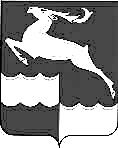 КЕЖЕМСКИЙ РАЙОННЫЙ СОВЕТ ДЕПУТАТОВКРАСНОЯРСКОГО КРАЯРЕШЕНИЕ18.12.2013					№ 42-252				      г. КодинскОб утверждении Положения «О бюджетном процессе в муниципальном образовании Кежемский район»(в ред. решений Кежемского районного Совета депутатов от 18.06.2015 № 56-314, от 10.12.2015 № 3-37, от 21.11.2016 № 10-135, от 28.02.2017 № 13-175, от 20.02.2018 № 25-276, от 26.02.2019 № 38-355 )В соответствии со статьей 9 Бюджетного кодекса Российской Федерации, руководствуясь статьями 23, 27 Устава Кежемского района, Кежемский районный Совет депутатов РЕШИЛ:1. Утвердить Положение «О бюджетном процессе в муниципальном образовании Кежемский район» согласно приложению.2. Признать утратившим силу решение Кежемского районного Совета депутатов от 25.04.2008 № 32-216 «Об утверждении Положения «О бюджетном процессе в муниципальном образовании Кежемский район» (Кежемский Вестник, 2 июня 2008 года, № 27 (158).3. Контроль за исполнением настоящего Решения возложить на постоянную комиссию по налогам, бюджету и собственности Кежемского районного Совета депутатов (Бутаков М.Н.).4. Настоящее решение вступает в силу с 01.01.2014, но не ранее дня официального опубликования в газете «Кежемский Вестник».Глава района, Председатель Кежемского районного Совета депутатов		                    	П.Ф.БезматерныхПриложениек решениюКежемского районногоСовета депутатовот 18.12. . № 42-252(в ред. решений от 18.06.2015 № 56-314, от 10.12.2015 № 3-37, от 21.11.2016 № 10-135, от 28.02.2017 № 13-175, от 26.02.2019 № 38-355)ПОЛОЖЕНИЕО БЮДЖЕТНОМ ПРОЦЕССЕ В МУНИЦИПАЛЬНОМ ОБРАЗОВАНИИ КЕЖЕМСКИЙ РАЙОННастоящее Положение определяет порядок составления и рассмотрения проекта бюджета муниципального образования Кежемский район (далее - районный бюджет), утверждения, исполнения районного бюджета,  контроля за его исполнением, осуществления бюджетного учета, составления, внешней проверки, рассмотрения и утверждения бюджетной отчетности. (в ред. решения от 21.11.2016 № 10-135) В районном бюджете  в соответствии с бюджетной классификацией Российской Федерации раздельно предусматриваются средства, направляемые на исполнение расходных обязательств муниципального образования Кежемский район (далее - Кежемский район), возникающих в связи с осуществлением органами местного самоуправления полномочий по вопросам местного значения, и расходных обязательств, исполняемых за счет субвенций из других бюджетов бюджетной системы Российской Федерации для осуществления отдельных государственных полномочий. Районный бюджет и свод бюджетов муниципальных образований, входящих в состав Кежемского района (далее – бюджеты поселений) (без учета межбюджетных трансфертов между этими бюджетами), образуют консолидированный бюджет Кежемского района.Глава 1. ОБЩИЕ ПОЛОЖЕНИЯСтатья 1. Правовая основа бюджетного процесса в муниципальном образовании Кежемский район 1. Правовую основу бюджетного процесса в Кежемском районе составляют Конституция Российской Федерации, Бюджетный кодекс Российской Федерации (далее также – Бюджетный кодекс), федеральные законы, иные нормативные правовые акты Российской Федерации, акты Федеральных органов исполнительной власти и иные нормативные правовые акты Красноярского края, Устав Кежемского района, настоящее Положение, иные правовые акты органов местного самоуправления Кежемского района, регулирующие бюджетные правоотношения в соответствии с Бюджетным кодексом. (в ред. решения от 21.11.2016 № 10-135)2. Решения Кежемского районного Совета депутатов, регулирующие бюджетные правоотношения, должны соответствовать федеральному законодательству, законодательству Красноярского края, основным принципам и положениям, применяемым для составления, рассмотрения и утверждения бюджетов и настоящему Положению. В случае противоречия настоящему Положению иного правового акта органов местного самоуправления Кежемского района в части бюджетных правоотношений применяется настоящее Положение.           3. Правовые нормы, регулирующие бюджетный процесс в Кежемском районе, должны обеспечивать единство бюджетного законодательства и применение в Кежемском районе единых принципов, методов и способов регулирования порядка составления и рассмотрения проекта районного бюджета, утверждения, исполнения районного бюджета,  контроля за его исполнением, осуществления бюджетного учета, составления, внешней проверки, рассмотрения и утверждения бюджетной отчетности. (в ред. решения от 21.11.2016 № 10-135)Статья 2. Правовая форма районного бюджета Районный бюджет разрабатывается и утверждается в форме решения Кежемского районного Совета депутатов о районном бюджете.Статья 3. Этапы бюджетного процессаСоставление проекта районного бюджета.2. утверждение районного бюджета. 3. Исполнение районного бюджета.4. Составление, внешняя проверка, рассмотрение и утверждение бюджетной отчетности. 5. Муниципальный финансовый контроль.Глава 2. Участники бюджетного процессаСтатья 4. Участники бюджетного процессаУчастниками бюджетного процесса являются:1) Глава Кежемского района (далее – Глава района);2) Кежемский районный Совет депутатов (далее – районный Совет);3) Администрация Кежемского района (далее – Администрация района);4) Финансовое управление администрации Кежемского района (далее – Финансовое управление);5) Ревизионная комиссия Кежемского района (далее – Ревизионная комиссия);           6) главные распорядители бюджетных средств; (в ред. решения от 28.02.2017 № 13-175)7) главные администраторы и администраторы доходов бюджета;8) главные администраторы и администраторы источников финансирования дефицита бюджета;9) получатели бюджетных средств;10) распорядители бюджетных средств. (в ред. решения от 20.02.2018 №25-276).2. Особенности бюджетных полномочий участников бюджетного процесса, являющихся органами местного самоуправления, устанавливаются Бюджетным кодексом, принятыми в соответствии с ним решениями районного Совета, а также в установленных ими случаях муниципальными правовыми актами Администрации района.Статья 5. Бюджетные полномочия Главы района В области регулирования бюджетных правоотношений к компетенции Главы района относятся:1 ). Глава района подписывает решение районного Совета об утверждении районного бюджета на очередной финансовый год (очередной финансовый год и плановый период), а также решение о внесении изменений в решение о районном бюджете.2 ).Обнародует решения районного Совета о районном бюджете, решения о внесении изменений в районный бюджет, решения об исполнении районного бюджета, другие решения, регулирующие бюджетные правоотношения в Кежемском районе.Статья 6. Бюджетные полномочия районного СоветаК бюджетным полномочиям районного Совета относится:1) рассмотрение и утверждение районного бюджета и отчета об его исполнении;2) установление, изменение и отмена местных налогов и сборов в соответствии с законодательством Российской Федерации о налогах и сборах;3) определение порядка выравнивания уровня бюджетной обеспеченности поселений, входящих в состав Кежемского района, за счёт средств районного бюджета;4) осуществление контроля в ходе рассмотрения отдельных вопросов исполнения районного бюджета на своих заседаниях, заседаниях комиссий, рабочих групп, в ходе проводимых районным Советом слушаний и в связи с депутатскими запросами;5) формирование и определение правового статуса органа внешнего муниципального финансового контроля; (в ред. решения от 21.11.2016 № 10-135)6) осуществление иных полномочий в соответствии с федеральным законодательством и Уставом Кежемского района. (в ред. решения от 21.11.2016 № 10-135)Статья 7. Бюджетные полномочия Администрации района К бюджетным полномочиям Администрации района относится:1) утверждение порядка и сроков составления проекта районного бюджета;2) обеспечение составления проекта районного бюджета (проекта районного бюджета и среднесрочного финансового плана), внесение его с необходимыми документами и материалами на утверждение в районный Совет;3) разработка и утверждение методики распределения и (или) порядка предоставления межбюджетных трансфертов;4) обеспечение исполнения районного бюджета и составления бюджетной отчетности;5) представление отчета об исполнении районного бюджета на утверждение в районный Совет; (в ред. решения от 21.11.2016 № 10-135)6) обеспечение управления муниципальным долгом Кежемского района; (в ред. решения от 21.11.2016 № 10-135))6.1) установление порядка разработки и утверждения, периода действия, а также требований к составу  и  содержанию бюджетного прогноза Кежемского района на долгосрочный период, а также утверждение бюджетного  прогноза (изменений бюджетного прогноза) Кежемского района на долгосрочный период; (в ред. решения от 21.11.2016 № 10-135)  7) осуществление иных полномочий в соответствии с федеральным законодательством, законодательством Красноярского края и нормативными правовыми актами органов местного самоуправления Кежемского района.Статья 8. Бюджетные полномочия Финансового управления (статья 8 в ред. решения от 28.02.2017 № 13-175)1. Осуществление нормативного правового регулирования по следующим вопросам:1) утверждение перечня кодов подвидов по видам доходов, главными администраторами которых являются органы местного самоуправления Кежемского района и (или) находящиеся в их ведении казенные учреждения;2) утверждение порядка определения перечня и кодов целевых статей расходов муниципальных образований района, финансовое обеспечение которых осуществляется за счет иных межбюджетных трансфертов из районного бюджета, имеющих целевое назначение; 3) установление порядка оценки надежности (ликвидности) банковской гарантии, поручительства; 4) установление порядка взыскания остатков непогашенных бюджетных кредитов, предоставленных из районного бюджета, включая проценты, штрафы и пени, в соответствии с общими требованиями, определяемыми Министерством финансов Российской Федерации; 5) установление порядка анализа финансового состояния принципала в целях предоставления, а также после предоставления муниципальной гарантии Кежемского района; 6) утверждение перечня кодов видов источников финансирования дефицитов бюджетов, главными администраторами которых являются органы местного самоуправления Кежемского района и (или) находящиеся в их ведении казенные учреждения; 7) установление порядка и методики планирования бюджетных ассигнований;8) установление порядка составления и ведения сводной бюджетной росписи районного бюджета, состава и сроков представления главными распорядителями средств районного бюджета, главными администраторами доходов районного бюджета, главными администраторами источников финансирования дефицита районного бюджета сведений, необходимых для составления и ведения сводной бюджетной росписи районного бюджета;9) установление порядка составления и ведения кассового плана, состава и сроков представления главными распорядителями средств районного бюджета, главными администраторами доходов районного бюджета, главными администраторами источников финансирования дефицита районного бюджета сведений, необходимых для составления и ведения кассового плана;10) установление порядка исполнения районного бюджета по расходам;11) установление порядка санкционирования оплаты денежных обязательств;12) установление порядка составления и ведения бюджетных росписей главных распорядителей средств районного бюджета, включая внесение изменений в них; 13) установление порядка исполнения районного бюджета по источникам финансирования дефицита районного бюджета;14) установление порядка санкционирования оплаты денежных обязательств, подлежащих исполнению за счет бюджетных ассигнований по источникам финансирования дефицита районного бюджета;15) установление случаев и порядка утверждения и доведения до главных распорядителей средств районного бюджета предельного объема оплаты денежных обязательств в соответствующем периоде текущего финансового года (предельных объемов финансирования);16) установление порядка завершения операций по исполнению районного бюджета в текущем финансовом году;17) определение порядка взыскания в доход районного бюджета неиспользованного остатка межбюджетных трансфертов, полученных в форме иных межбюджетных трансфертов, имеющих целевое назначение, не перечисленных в доход районного бюджета;18) установление порядка обеспечения получателей бюджетных средств при завершении текущего финансового года наличными деньгами, необходимыми для осуществления их деятельности в нерабочие праздничные дни в Российской Федерации в январе очередного финансового года;19) установление порядка и сроков представления в Финансовое управление главными администраторами доходов районного бюджета сводной бюджетной отчетности;20) изменение перечня главных администраторов доходов районного бюджета, а также состава закрепленных за ними кодов классификации доходов бюджета в случаях изменения состава и (или) функций главных администраторов доходов районного бюджета, а также изменения принципов назначения и присвоения структуры кодов классификации доходов районного бюджета; 21) утверждение методики прогнозирования поступлений доходов в районный бюджет в соответствии с общими требованиями к такой методике, установленными Правительством Российской Федерации;22) по иным вопросам в случаях, установленных федеральными законами и иными нормативными правовыми актами Российской Федерации, законами края, правовыми актами Губернатора края, правовыми актами Правительства края и правовыми актами Кежемского района.2. Разработка и представление Главе района проектов муниципальных правовых актов Кежемского района в финансовой и бюджетной сферах, в том числе по следующим вопросам: 1) составление проекта районного бюджета (проекта районного бюджета и среднесрочного финансового плана), внесение в него (в них) изменений, составление бюджетной отчетности и отчета об исполнении районного бюджета; 2) разработка методик распределения и (или) порядка предоставления межбюджетных трансфертов; 3) установление порядка ведения реестра расходных обязательств Кежемского района;4) установление подведомственности получателя бюджетных средств главному распорядителю бюджетных средств;5) установление порядка предоставления, использования и возврата бюджетами муниципальных образований района бюджетных кредитов из районного бюджета; 6) предоставление муниципальных гарантий от имени муниципального образования;7) списание с муниципального долга долговых обязательств, выраженных в валюте Российской Федерации, в случаях, установленных бюджетным законодательством;8) установление порядка формирования и ведения реестра источников доходов районного бюджета;9) установление порядка доведения бюджетных ассигнований и (или) лимитов бюджетных обязательств до главных распорядителей бюджетных средств в случае, установленном решением о районном бюджете.3. В области управления доходами и расходами районного бюджета и бюджетов муниципальных образований района:ведение реестра расходных обязательств Кежемского района и представление в Министерство финансов Красноярского края реестра расходных обязательств Кежемского района, свода реестров расходных обязательств муниципальных образований района;ведение реестра источников доходов районного бюджета по закрепленным за ним источникам доходов районного бюджета.4. В области обеспечения сбалансированности бюджетов:1) осуществление управления муниципальным долгом Кежемского района и обслуживание долговых обязательств Кежемского района;2) осуществление муниципальных внутренних заимствований от имени Кежемского района в соответствии с действующим законодательством;3) анализ финансового состояния принципала в целях предоставления, а также после предоставления муниципальной гарантии Кежемского района;4) разработка программы муниципальных внутренних заимствований Кежемского района, программы муниципальных гарантий Кежемского района;5) принятие решения о приостановлении (сокращении) предоставления межбюджетных трансфертов бюджетам муниципальных образований района в соответствии с действующим законодательством;6) ведение учета выданных муниципальных гарантий Кежемского района, исполнения обязательств принципала, обеспеченных этими гарантиями, а также учет осуществления платежей по выданным гарантиям;7) ведение муниципальной долговой книги Кежемского района и представление информации о долговых обязательствах, отраженных в долговых книгах муниципальных образований района и Кежемского района, Министерству финансов Красноярского края;8) оценка надежности (ликвидности) банковской гарантии, поручительства; 9) принятие решений о заключении мировых соглашений с установлением условий урегулирования задолженности должников по денежным обязательствам перед Кежемским районом в порядке и случаях, предусмотренных законодательством Российской Федерации о судопроизводстве, об исполнительном производстве и о несостоятельности (банкротстве).5. В области составления проекта бюджета:1) непосредственное составление проекта районного бюджета, изменений в районный бюджет;2) разработка прогноза консолидированного бюджета Кежемского района, включая осуществление мероприятий по сбору, анализу информации, необходимой для составления прогноза консолидированного бюджета района.6. По организации исполнения бюджета:1) организация исполнения районного бюджета, включая осуществление мероприятий по сбору, анализу информации, необходимой для исполнения консолидированного бюджета Кежемского района, и обеспечению равномерного исполнения бюджетных ассигнований;2) составление и ведение сводной бюджетной росписи районного бюджета;3) доведение показателей сводной бюджетной росписи районного бюджета до главных распорядителей районного бюджета до начала очередного финансового года, за исключением случаев, предусмотренных статьями 190 и 191 Бюджетного кодекса Российской Федерации;4) составление и ведение кассового плана;5) утверждение лимитов бюджетных обязательств главных распорядителей средств районного бюджета;6) осуществление исполнения судебных актов по искам к Кежемскому району о возмещении вреда, причиненного незаконными действиями (бездействием) органов местного самоуправления или их должностных лиц, в том числе в результате издания Администрацией района актов, не соответствующих закону или иному нормативному правовому акту, а также судебных актов по иным искам о взыскании денежных средств за счет средств казны Кежемского района (за исключением судебных актов о взыскании денежных средств в порядке субсидиарной ответственности главных распорядителей средств районного бюджета), судебных актов о присуждении компенсации за нарушение права на исполнение судебного акта в разумный срок за счет средств районного бюджета;7) ведение учета и осуществление хранения исполнительных документов и иных документов, связанных с их исполнением;8) управление средствами на единых счетах районного бюджета.7. В области составления, внутренней проверки, рассмотрения и утверждения бюджетной отчетности:1) ежемесячное составление и представление отчета о кассовом исполнении районного бюджета, консолидированного бюджета Кежемского района в порядке, установленном Министерством финансов Российской Федерации;2) составление и представление отчета об исполнении районного бюджета за первый квартал, полугодие и девять месяцев текущего финансового года и бюджетной отчетности районного бюджета Главе района. 8. В области ответственности за нарушение бюджетного законодательства Российской Федерации:применение мер принуждения к нарушителям бюджетного законодательства в соответствии с действующим законодательством.9. В сфере налогов и сборов:участие в проведении реструктуризации кредиторской задолженности юридических лиц по местным налогам и сборам, задолженности по начисленным пеням и штрафам.10. По иным вопросам:1) содействие участникам бюджетного процесса по вопросам, отнесенным к компетенции Финансового управления;2) осуществление бюджетных полномочий главного администратора доходов районного бюджета, администратора доходов районного бюджета, главного администратора источников финансирования дефицита районного бюджета, распорядителя средств районного бюджета, получателя средств районного бюджета; 3) взаимодействие с главными администраторами доходов, подлежащих зачислению в консолидированный бюджет Кежемского района; 4) взаимодействие со структурными подразделениями Администрации и казенными учреждениями по установлению местных налогов и сборов;5) получение в установленном порядке от поселений, учреждений, предприятий и иных организаций информации, необходимой для осуществления компетенции Финансового управления, включая информацию от налогоплательщиков об их финансово-хозяйственной деятельности с их согласия, информацию от поселений о состоянии муниципальных финансов;        6) осуществление координации деятельности муниципальных образований района.Статья 9. Бюджетные полномочия Ревизионной комиссииК бюджетным полномочиям Ревизионной комиссии относится:1) аудит эффективности, направленного на определение экономности и результативности использования бюджетных средств;2) экспертиза проектов решений о районном бюджете, иных нормативных правовых актов бюджетного законодательства Российской Федерации, в том числе обоснованности показателей (параметров и характеристик) районного бюджета;3) экспертиза муниципальных программ;4) анализ и мониторинг бюджетного процесса, в том числе подготовка предложений по устранению выявленных отклонений в бюджетном процессе и совершенствованию бюджетного законодательства Российской Федерации;5) подготовка предложений по совершенствованию осуществления главными администраторами бюджетных средств внутреннего финансового контроля и внутреннего финансового аудита; 6) другие вопросы, установленные Федеральным законом от 7 февраля 2011 года № 6-ФЗ «Об общих принципах организации и деятельности контрольно-счетных органов субъектов Российской Федерации и муниципальных образований». (в ред. решения от 21.11.2016 № 10-135)Статья 10. Бюджетные полномочия главного распорядителя бюджетных средствК бюджетным полномочиям Главного распорядителя бюджетных средств относится:1) обеспечение результативности, адресности и целевого характера использования бюджетных средств в соответствии с утвержденными ему бюджетными ассигнованиями и лимитами бюджетных обязательств;           2) формирование перечня подведомственных ему распорядителей, получателей бюджетных средств; (в ред. решения от 28.02.2017 № 13-175, от 20.02.2018 № 25-276);3) ведение реестра расходных обязательств, подлежащих исполнению в пределах утвержденных ему лимитов бюджетных обязательств и бюджетных ассигнований;4) осуществление планирования соответствующих расходов районного бюджета, составление обоснования бюджетных ассигнований;          5) составление, утверждение и ведение бюджетной росписи, распределение бюджетных ассигнований, лимитов бюджетных обязательств по подведомственным распорядителям, получателям бюджетных средств и исполнение соответствующей части бюджета; (в ред. решения от 28.02.2017 № 13-175. От 20.02.2018 № 25-276);6) внесение предложений по формированию и изменению лимитов бюджетных обязательств;7) внесение предложений по формированию и изменению сводной бюджетной росписи;8) определение порядка утверждения бюджетных смет подведомственных получателей бюджетных средств, являющихся казенными учреждениями;9) формирование и утверждение муниципальных заданий;10) обеспечение соблюдения получателями межбюджетных субсидий, субвенций и иных межбюджетных трансфертов, имеющих целевое назначение, а также иных субсидий и бюджетных инвестиций, определенных Бюджетным кодексом, условий, целей и порядка, установленных при их предоставлении;11) Исключён. (в ред. решения от 21.11.2016 № 10-135)12) формирование бюджетной отчетности главного распорядителя бюджетных средств;13) отвечает от имени Кежемского района по денежным обязательствам подведомственных ему получателей бюджетных средств;14) осуществление иных бюджетных полномочий, установленных Бюджетным кодексом и принимаемыми в соответствии с ним нормативными правовыми актами, регулирующими бюджетные правоотношения.          Статья 11. Утратила силу. (в ред. решения от 28.02.2017 № 13-175)	Статья 11.1. ( в ред. решения от 20.02.2018 № 25-276)К бюджетным полномочиям Распорядителя бюджетных средств относится:осуществление планирования соответствующих расходов районного бюджета;распределение бюджетных ассигнований, лимитов бюджетных обязательств по подведомственным распорядителям и (или) получателям бюджетных средств и исполнение соответствующей части районного бюджета;внесение предложений главному распорядителю бюджетных средств в ведении которого находится, по формированию и изменению бюджетной росписи;обеспечение соблюдения получателями межбюджетных субсидий, субвенций и иных межбюджетных трансфертов, имеющих целевое назначение, а также иных субсидий и бюджетных инвестиций, определенных Бюджетным кодексом, условий, целей и порядка, установленных при их предоставлении;в случаях и порядке, установленных соответствующим главным распорядителем бюджетных средств, осуществление отдельных бюджетных полномочий главного распорядителя бюджетных средств, в ведении которого находится.          Статья 12. Ответственность главного распорядителя бюджетных средств (в ред. решения от 28.02.2017 № 13-175)          1. Главный распорядитель бюджетных средств несёт ответственность за: (в ред. решения от 28.02.2017 № 13-175)1) целевое использование выделенных в их распоряжение бюджетных средств;2) достоверность и своевременное представление установленной отчетности и другой информации, связанной с исполнением районного бюджета;          3) своевременное составление бюджетной росписи и лимитов бюджетных обязательств по подведомственным распорядителям, получателям бюджетных средств; (в ред. решения от 28.02.2017 № 13-175, от 20.02.2018 № 25-276)          4) своевременное представление бюджетной росписи и лимитов бюджетных обязательств по подведомственным распорядителям, получателям бюджетных средств в орган, исполняющий районный бюджет; (в ред. решения от 28.02.2017 № 13-175, от 20.02.2018 №25-276)5) соответствие бюджетной росписи показателям, утвержденным решением районного Совета о районном бюджете;6) эффективное использование бюджетных средств;7) соответствие расходования бюджетных средств федеральным законам, краевым законам и нормативно правовым актам органов местного самоуправления.Статья 13. Бюджетные полномочия главного администратора и администратора доходов районного бюджета1. К бюджетным полномочиям главного администратора доходов районного бюджета относится:1) формирование перечня подведомственных ему администраторов доходов районного бюджета;2) предоставление сведений, необходимых для составления среднесрочного финансового плана и проекта районного бюджета;3) предоставление сведений для составления и ведения кассового плана;4) формирование и представление бюджетной отчетности главного администратора доходов районного бюджета;4.1) ведение реестра источников доходов районного бюджета по закрепленным за ним источникам доходов на основании перечня источников доходов районного бюджета; (в ред. решения от 21.11.2016 № 10-135)5) осуществление иных бюджетных полномочий, установленных бюджетным законодательством, регулирующим бюджетные правоотношения.2. К бюджетным полномочиям администратора доходов районного бюджета относится:1) осуществление начислений, учета и контроля за правильностью исчисления, полнотой и своевременностью осуществления платежей в районный бюджет, пеней и штрафов по ним;2) осуществление взыскания задолженности по платежам в районный бюджет, пеней и штрафов;3) принятие решений о возврате излишне уплаченных (взысканных) платежей в районный бюджет, пеней и штрафов, а также процентов за несвоевременное осуществление такого возврата и процентов, начисленных на излишне взысканные суммы, и представление поручений в орган Федерального казначейства для осуществления возврата в порядке, установленном Министерством финансов Российской Федерации;4) принятие решений о зачете (уточнении) платежей в бюджеты бюджетной системы Российской Федерации и представление уведомлений в орган Федерального казначейства;5) в случае и порядке, установленных главным администратором доходов бюджета, формирование и представление главному администратору доходов бюджета сведений и бюджетной отчетности, необходимых для осуществления полномочий соответствующего главного администратора доходов районного бюджета;5.1) предоставление информации, необходимой для уплаты денежных средств физическими и юридическими лицами за государственные и муниципальные услуги, а также иных платежей, являющихся источниками формирования доходов бюджетов бюджетной системы Российской Федерации, в Государственную информационную систему о государственных и муниципальных платежах в соответствии с порядком, установленным Федеральном законом от 27 июля 2010 года № 210-ФЗ «Об организации предоставления государственных и муниципальных услуг»; (в ред. решения от 21.11.2016 № 10-135)5.2) принимает решение о признании безнадежной к взысканию задолженности по платежам в бюджет; (в ред. решения от 21.11.2016 № 10-135)6) осуществляет иные бюджетные полномочия, установленные бюджетным законодательством, регулирующим бюджетные правоотношения.3. Бюджетные полномочия администраторов доходов районного бюджета осуществляются в порядке, установленном законодательством Российской Федерации, а также в соответствии с доведенными до них главными администраторами доходов районного бюджета, в ведении которых они находятся, правовыми актами, наделяющими их полномочиями администратора доходов районного бюджета.4. Бюджетные полномочия главных администраторов доходов районного бюджета, являющихся органами местного самоуправления, и (или) находящимися в их ведении казенными учреждениями осуществляются в порядке, установленном Администрацией района.5.Определение органов (должностных лиц) Администрации района в качестве главных администраторов доходов бюджетов поселений осуществляется в порядке, установленном Администрацией района. Статья 14. Бюджетные полномочия главного администратора и администратора источников финансирования дефицита районного бюджета1. К бюджетным полномочиям главного администратора источников финансирования дефицита районного бюджета относится:1) формирование перечня подведомственных ему администраторов источников финансирования дефицита районного бюджета;2) осуществление планирования (прогнозирования) поступлений и выплат по источникам финансирования дефицита районного бюджета;3) обеспечение адресности и целевого характера использования выделенных в его распоряжение ассигнований, предназначенных для погашения источников финансирования дефицита районного бюджета;4) распределение бюджетных ассигнований по подведомственным администраторам источников финансирования дефицита районного бюджета и исполнение соответствующей части районного бюджета;5) формирование бюджетной отчетности главного администратора источников финансирования дефицита районного бюджета;6) утверждает методику прогнозирования поступлений по источникам финансирования дефицита бюджета в соответствии с общими требованиями, утвержденными к такой методике, установленными Правительством Российской Федерации;(в ред. Решения от_____)7) составляет обоснование бюджетных ассигнований. ;(в ред. Решения от_____)2. К бюджетным полномочиям администратора источников финансирования дефицита районного бюджета относится:1) осуществление планирования (прогнозирования) поступлений и выплат по источникам финансирования дефицита районного бюджета;2) осуществление контроля за полнотой и своевременностью поступления в районный бюджет источников финансирования дефицита районного бюджета;3) обеспечение поступлений в районный бюджет и выплаты из районного бюджета по источникам финансирования дефицита районного бюджета;4) формирование и представление бюджетной отчетности;5) в случае и порядке, установленных соответствующим главным администратором источников финансирования дефицита районного бюджета, осуществление отдельных бюджетных полномочий главного администратора источников финансирования дефицита районного бюджета, в ведении которого находится;6) осуществление иных бюджетных полномочий, предусмотренных бюджетным законодательством, регулирующим бюджетные правоотношения.Статья 15. Бюджетные полномочия получателя бюджетных средств К бюджетным полномочиям Получателя бюджетных средств относится:1) составление и исполнение бюджетной сметы;2) принятие и (или) исполнение в пределах доведенных лимитов бюджетных обязательств и (или) бюджетных ассигнований бюджетных обязательств;3) обеспечение результативности, целевого характера использования предусмотренных ему бюджетных ассигнований;          4) внесение соответствующему главному распорядителю (распорядителю) бюджетных средств предложений по изменению бюджетной росписи; (в ред. решения от 28.02.2017 № 13-175, от 20.02.2018 № 25-276)5) ведение бюджетного учета (обеспечение ведения бюджетного учета); (в ред. решения от 21.11.2016 № 10-135)          6) формирование бюджетной отчетности (обеспечение формирования бюджетной отчетности) и представление бюджетной отчетности получателя бюджетных средств соответствующему главному распорядителю (распорядителю) бюджетных средств; (в ред. решений от 21.11.2016 № 10-135, от 28.02.2017 № 13-175, от 20.02.2018 № 25-276)7) исполнение иных полномочий, установленных Бюджетным кодексом и принятыми в соответствии с ним муниципальными правовыми актами, регулирующими бюджетные правоотношения.          Статья 16. Бюджетные полномочия главного распорядителя (распорядителя) бюджетных средств, главного администратора (администратора) доходов районного бюджета, главного администратора (администратора) источников финансирования дефицита районного бюджета по осуществлению внутреннего финансового контроля и внутреннего финансового аудита (в ред. решения от 28.02.2017 № 13-175, от 20.02.2018 № 25-276)          1. Главный распорядитель (распорядитель) бюджетных средств осуществляет внутренний финансовый контроль, направленный на: (в ред. решения от 28.02.2017 № 13-175, от 20.02.2018 № 25-276)         1) соблюдение внутренних стандартов и процедур составления и исполнения районного бюджета по расходам, включая расходы на закупку товаров, работ, услуг для обеспечения государственных (муниципальных) нужд, составления бюджетной отчетности и ведения бюджетного учета этим главным распорядителем бюджетных средств и подведомственными ему распорядителями и получателями бюджетных средств; (в ред. решения от 21.11.2016 № 10-135, от 28.02.2017 № 13-175, от 20.02.2018 № 25-276)2) подготовку и организацию мер по повышению экономности и результативности использования бюджетных средств.2. Главный администратор (администратор) доходов районного бюджета осуществляет внутренний финансовый контроль, направленный на соблюдение установленных в соответствии с бюджетным законодательством Российской Федерации, иными нормативными правовыми актами, регулирующими бюджетные правоотношения, внутренних стандартов и процедур составления и исполнения районного бюджета по доходам, составления бюджетной отчетности и ведения бюджетного учета этим главным администратором доходов районного бюджета и подведомственными администраторами доходов районного бюджета. (в ред. решения от 26.02.2019 № 38-355)3. Главный администратор (администратор) источников финансирования дефицита районного бюджета осуществляет внутренний финансовый контроль, направленный на соблюдение установленных в соответствии с бюджетным законодательством Российской Федерации, иными нормативными правовыми актами, регулирующими бюджетные правоотношения, внутренних стандартов и процедур составления и исполнения районного бюджета по источникам финансирования дефицита районного бюджета, составления бюджетной отчетности и ведения бюджетного учета этим главным администратором источников финансирования дефицита районного бюджета и подведомственными администраторами источников финансирования дефицита районного бюджета. (в ред. решения от 26.02.2019 № 38-355)          4. Главные распорядители (распорядители) бюджетных средств, главные администраторы (администраторы) доходов районного бюджета, главные администраторы (администраторы) источников финансирования дефицита районного бюджета (их уполномоченные должностные лица) осуществляют на основе функциональной независимости внутренний финансовый аудит в целях: (в ред. решения от 28.02.2017 № 13-175, от 20.02.2018 № 25-276)1) оценки надежности внутреннего финансового контроля и подготовки рекомендаций по повышению его эффективности;2) подтверждения достоверности бюджетной отчетности и соответствия порядка ведения бюджетного учета методологии и стандартам бюджетного учета, установленным Министерством финансов Российской Федерации;3) подготовки предложений по повышению экономности и результативности использования бюджетных средств.5. Внутренний финансовый контроль и внутренний финансовый аудит осуществляются в соответствии с порядком, установленным Администрацией района.Глава 3. ДОХОДЫ И РАСХОДЫ РАЙОННОГО БЮДЖЕТАСтатья 17. Формирование доходов районного бюджета Доходы районного бюджета формируются в соответствии с бюджетным законодательством Российской Федерации, законодательством о налогах и сборах и законодательством об иных обязательных платежах. Статья 18. Виды доходов районного бюджета1. К доходам районного бюджета относятся налоговые доходы, неналоговые доходы и безвозмездные поступления.2. К налоговым доходам районного бюджета относятся доходы от предусмотренных законодательством Российской Федерации о налогах и сборах федеральных налогов и сборов, в том числе от налогов, предусмотренных специальными налоговыми режимами, региональных налогов, и местных налогов и сборов, а также пеней и штрафов по ним. (в ред. решения от 26.02.2019 № 38-355).3. К неналоговым доходам районного бюджета относятся:1) доходы от использования имущества, находящегося в муниципальной собственности, за исключением имущества бюджетных и автономных учреждений, а также имущества муниципальных унитарных предприятий, в том числе казенных; (в ред. решения от 21.11.2016 № 10-135)2) доходы от продажи имущества (кроме акций и иных форм участия в капитале), находящегося в муниципальной собственности, за исключением движимого имущества муниципальных бюджетных и автономных учреждений, а также имущества муниципальных унитарных предприятий, в том числе казенных; (в ред. решения от 21.11.2016 № 10-135)3) доходы от платных услуг, оказываемых казенными учреждениями;4) средства, полученные в результате применения мер гражданско-правовой, административной и уголовной ответственности, в том числе штрафы, конфискации, компенсации, а также средства, полученные в возмещение вреда, причиненному Кежемскому району, и иные суммы принудительного изъятия;5) иные неналоговые доходы.4. К безвозмездным поступлениям относятся:1) дотации из других бюджетов бюджетной системы Российской Федерации;2) субсидии из других бюджетов бюджетной системы Российской Федерации (межбюджетные субсидии);3) субвенции из федерального бюджета и (или) из краевого бюджета;4) иные межбюджетные трансферты из других бюджетов бюджетной системы Российской Федерации;5) безвозмездные поступления от физических и юридических лиц, международных организаций и правительств иностранных государств, в том числе добровольные пожертвования.5. Нормативные правовые акты, муниципальные правовые акты, договоры, в соответствии с которыми уплачиваются платежи, являющиеся источниками неналоговых доходов бюджетов, должны предусматривать положения о порядке их исчисления, размерах, сроках и (или) об условиях их уплаты. (в ред. решения от 21.11.2016 № 10-135)6. Нормативные правовые акты, муниципальные правовые акты, договоры, в соответствии с которыми уплачиваются платежи, являющиеся источниками неналоговых доходов бюджетов, должны предусматривать положения о порядке их исчисления, размерах, сроках и (или) об условиях их уплаты. (в ред. решения от 21.11.2016 № 10-135)Статья 19 . Расходы районного бюджетаФормирование расходов районного бюджета осуществляется в соответствии с расходными обязательствами, обусловленными установленным законодательством Российской Федерации разграничением полномочий федеральных органов государственной власти, органов государственной власти Красноярского края и органов местного самоуправления Кежемского района, исполнение которых согласно законодательству Российской Федерации, договорам и соглашениям должно осуществляться в очередном финансовом году и плановом периоде за счет средств районного бюджета.Глава 4. СОСТАВЛЕНИЕ ПРОЕКТА РАЙОННОГО БЮДЖЕТА Статья 20. Общие положенияПроект районного бюджета составляется на основе прогноза социально - экономического развития Кежемского района в целях финансового обеспечения расходных обязательств.Проект районного бюджета составляется в порядке, установленном Администрацией района, в соответствии с Бюджетным кодексом и настоящим Положением.Проект районного бюджета может составляться и утверждаться сроком на один год или на три года (очередной финансовый год и плановый период) в соответствии с порядком, утвержденным Администрацией района. В случае если проект районного бюджета составляется и утверждается на очередной финансовый год, Администрация района разрабатывает и утверждает среднесрочный финансовый план Кежемского района.Статья 20.1 Долгосрочное бюджетное планирование (введена решением от 21.11.2016 № 10-135)1. Долгосрочное бюджетное планирование осуществляется путем формирования бюджетного прогноза Кежемского района на долгосрочный период в случае, если районный Совет принял решение о его формировании в соответствии с требованиями Бюджетного кодекса.2. Под бюджетным прогнозом на долгосрочный период понимается документ, содержащий прогноз основных характеристик районного бюджета (консолидированного бюджета), показатели финансового обеспечения муниципальных программ на период их действия, иные показатели, характеризующие районный бюджет (консолидированный бюджет), а также содержащий основные подходы к формированию бюджетной политики на долгосрочный период.3. Бюджетный прогноз Кежемского района  на долгосрочный период разрабатывается каждые три года на шесть и более лет на основе прогноза социально-экономического развития Кежемского района на соответствующий период.Бюджетный прогноз Кежемского района на долгосрочный период может быть изменен с учетом изменения прогноза социально-экономического развития Кежемского района на соответствующий период и принятого решения о районном бюджете без продления периода его действия.4. Порядок разработки и утверждения, период действия, а также требования к составу и содержанию бюджетного прогноза Кежемского района  на долгосрочный период устанавливаются Администрацией района с соблюдением требований Бюджетного кодекса.5. Проект бюджетного прогноза (проект изменений бюджетного прогноза) Кежемского района на долгосрочный период (за исключением показателей финансового обеспечения муниципальных программ) представляется в районный Совет одновременно с проектом решения о районном бюджете.6. Бюджетный прогноз (изменения бюджетного прогноза) Кежемского района на долгосрочный период утверждается (утверждаются) Администрацией района в срок, не превышающий двух месяцев со дня официального опубликования решения о районном бюджете.     Статья 21. Органы, осуществляющие составление проекта районного бюджета 1. Составление проекта районного бюджета - исключительная компетенция Администрации района. 2. Непосредственное составление проекта районного бюджета осуществляет Финансовое управление.Статья 22. Сведения, необходимые для составления проекта районного бюджета1. В целях своевременного и качественного составления проекта районного бюджета Финансовое управление имеет право получать необходимые сведения от структурных подразделений Администрации района, органов местного самоуправления Кежемского района, поселений, входящих в состав Кежемского района.2. Составление проекта районного бюджета основывается на:- положениях послания  Президента Российской Федерации Федеральному Собранию Российской Федерации, определяющих бюджетную политику (требования к бюджетной политике) в Российской Федерации;- основных направлениях бюджетной политики и основных направлениях налоговой политики Кежемского района;- прогнозе социально-экономического развития Кежемского района;- бюджетном прогнозе (проекте бюджетного прогноза, проекте изменений бюджетного прогноза) Кежемского района на долгосрочный период; (в ред. решения от 21.11.2016 № 10-135)- муниципальных программах (проектах муниципальных программ, проектам изменений указанных программ. ( в ред. Решения от 18.06.2015 № 56-314)Статья 23. Прогноз социально - экономического развития Кежемского района1. Прогноз социально - экономического развития Кежемского района разрабатывается на период не менее трех лет.2. Прогноз социально-экономического развития Кежемского района ежегодно разрабатывается в порядке, установленном Администрацией района.3. Прогноз социально-экономического развития Кежемского района одобряется одновременно с принятием решения о внесении проекта районного бюджета в районный Совет.4. Прогноз социально-экономического развития Кежемского района на очередной финансовый год и плановый период разрабатывается путем уточнения параметров планового периода и добавления параметров второго года планового периода.В пояснительной записке к прогнозу социально-экономического развития приводится обоснование параметров прогноза, в том числе их сопоставление с ранее утвержденными параметрами с указанием причин и факторов прогнозируемых изменений.5. Изменение прогноза социально-экономического развития Кежемского района в ходе составления или рассмотрения проекта районного бюджета влечет за собой изменение основных характеристик проекта районного бюджета.6. Разработка прогноза социально-экономического развития Кежемского района на очередной финансовый год и плановый период осуществляется отделом экономического развития Администрации района. 7. В целях формирования бюджетного прогноза Кежемского района на долгосрочный период разрабатывается прогноз социально-экономического развития Кежемского района на долгосрочный период в порядке, установленном Администрацией района. (в ред. решения от 21.11.2016 № 10-135)Статья 24. Утратила силу. (в ред. решения от 21.11.2016 № 10-135)Статья 25. Среднесрочный финансовый план Кежемского района1. Под среднесрочным финансовым планом Кежемского района понимается документ, содержащий основные параметры районного бюджета.2. Среднесрочный финансовый план Кежемского района ежегодно разрабатывается по форме и в порядке, установленном Администрацией района с соблюдением положений Бюджетного кодекса Российской Федерации.Проект среднесрочного финансового плана Кежемского района утверждается Администрацией района и представляется в районный Совет одновременно с проектом районного бюджета.Значения показателей среднесрочного финансового плана Кежемского района и основных показателей проекта районного бюджета должны соответствовать друг другу.3. Утвержденный среднесрочный финансовый план Кежемского района должен содержать следующие параметры:1) прогнозируемый общий объем доходов и расходов районного бюджета и консолидированного бюджета Кежемского района;2) объемы бюджетных ассигнований по главным распорядителям бюджетных средств по разделам, подразделам, целевым статьям и видам расходов классификации расходов бюджетов; (в ред. решения от 21.11.2016 № 10-135)3) распределение в очередном финансовом году и плановом периоде между поселениями дотаций на выравнивание бюджетной обеспеченности поселений;4) нормативы отчислений от налоговых доходов в местные бюджеты, устанавливаемые (подлежащие установлению) решениями районного Совета;5) дефицит (профицит) бюджета;6) верхний предел муниципального долга по состоянию на 1 января года, следующего за очередным финансовым годом (очередным финансовым годом и каждым годом планового периода).Администрацией района может быть предусмотрено утверждение дополнительных показателей среднесрочного финансового плана Кежемского района.4. Показатели среднесрочного финансового плана Кежемского района носят индикативный характер и могут быть изменены при разработке и утверждении среднесрочного финансового плана Кежемского района на очередной финансовый год и плановый период.5. Среднесрочный финансовый план Кежемского района разрабатывается путем уточнения параметров указанного плана на плановый период и добавления параметров на второй год планового периода.В пояснительной записке к проекту среднесрочного финансового плана Кежемского района приводится обоснование параметров среднесрочного финансового плана, в том числе их сопоставление с ранее одобренными параметрами с указанием причин планируемых изменений.Статья 26. Прогнозирование доходов районного бюджетаДоходы районного бюджета прогнозируются на основе прогноза социально-экономического развития Кежемского района, в условиях действующего на день внесения проекта решения о районном бюджете в районный Совет, законодательства о налогах и сборах и бюджетного законодательства Российской Федерации, а также законодательства Российской Федерации, законов Красноярского края, и решений районного Совета, устанавливающих неналоговые доходы районного бюджета.Статья 27. Планирование бюджетных ассигнований районного бюджета1. Планирование бюджетных ассигнований районного бюджета осуществляется в порядке и в соответствии с методикой, устанавливаемой Финансовым управлением.2. Планирование бюджетных ассигнований районного бюджета осуществляется раздельно по бюджетным ассигнованиям на исполнение действующих и принимаемых обязательств.Под бюджетными ассигнованиями на исполнение действующих расходных обязательств понимаются ассигнования, состав и (или) объем которых обусловлены законами, муниципальными правовыми актами, договорами и соглашениями, не предлагаемыми (не планируемыми) к изменению в текущем финансовом году, в очередном финансовом году или в плановом периоде, к признанию утратившими силу, либо к изменению с увеличением объема бюджетных ассигнований, предусмотренного на исполнение соответствующих обязательств в текущем финансовом году, включая договоры и соглашения, заключенные (подлежащие заключению) получателями бюджетных средств во исполнение указанных законов и муниципальных правовых актов органов местного самоуправления Кежемского района.Под бюджетными ассигнованиями на исполнение принимаемых обязательств понимаются ассигнования, состав и (или) объем которых обусловлены законами, муниципальными правовыми актами, договорами и соглашениями предлагаемыми (планируемыми) к принятию или изменению в текущем финансовом году, в очередном финансовом году или в плановом периоде, к принятию либо к изменению с увеличением объема бюджетных ассигнований, предусмотренного на исполнение соответствующих обязательств в текущем финансовом году, включая договоры и соглашения, подлежащие заключению получателями бюджетных средств во исполнение указанных законов и муниципальных правовых актов органов местного самоуправления Кежемского района.3. Планирование бюджетных ассигнований на оказание муниципальных услуг (выполнение работ) бюджетными и автономными учреждениями осуществляется с учетом муниципального задания на очередной финансовый год (очередной финансовый год и плановый период), а также его выполнения в отчетном финансовом году и текущем финансовом году.Статья 28. Муниципальные программы1. Муниципальные программы, реализуемые за счет средств районного бюджета, утверждаются Администрацией района.Сроки реализации муниципальных программ определяются Администрацией района в устанавливаемом ею порядке.Порядок принятия решений о разработке муниципальных программ, их формирования и реализации устанавливается постановлением Администрации района.2. Объем бюджетных ассигнований на финансовое обеспечение реализации муниципальных программ утверждается решением районного Совета о районном бюджете по соответствующей каждой муниципальной программе целевой статье расходов бюджета в соответствии с утвердившим муниципальную программу постановлением Администрации района.Муниципальные программы, предлагаемые к реализации начиная с очередного финансового года, а так же изменения в ранее утвержденные муниципальные программы подлежат утверждению Администрацией района, в сроки установленные Администрацией района. Районный Совет вправе осуществлять рассмотрение проектов муниципальных программ и предложений о внесении изменений в муниципальные программы в порядке, установленном районным Советом. (в ред. решения от 21.11.2016 № 10-135)Муниципальные программы подлежат приведению в соответствие с решением о районном бюджете не позднее трёх месяцев со дня вступления его в силу. (в ред. решения от 21.11.2016 № 10-135)3. По каждой муниципальной программе ежегодно проводится оценка эффективности ее реализации. Порядок проведения и критерии указанной оценки устанавливаются Администрацией района.По результатам указанной оценки Администрацией района не позднее, чем за один месяц до дня внесения проекта решения о районном бюджете в районный Совет, может быть принято решение о необходимости прекращения или об изменении, начиная с очередного финансового года, ранее утвержденной муниципальной программы, в том числе необходимости изменения  объема бюджетных ассигнований на финансовое обеспечение реализации муниципальной программы.Статья 29. Порядок и сроки составления проекта районного бюджета 1. Порядок и сроки составления проекта районного бюджета устанавливаются Администрацией района с соблюдением требований Бюджетного кодекса, решений районного Совета.2. Решение о начале работы над составлением проекта районного бюджета сроком на один год (на очередной финансовый год) или сроком на три года (очередной финансовый год и плановый период) принимается Администрацией  района в форме постановления, регламентирующего сроки и порядок разработки проекта районного бюджета сроком на один год (на очередной финансовый год) или сроком на три года (очередной финансовый год и плановый период), порядка работы над иными документами и материалами, обязательными для направления в районный Совет одновременно с проектом районного бюджета.3. В решении о районном бюджете должны содержаться основные характеристики районного бюджета, к которым относятся общий объем доходов районного бюджета, общий объем расходов районного бюджета, дефицит (профицит) районного бюджета, а также иные показатели, установленные Бюджетным кодексом, законами Красноярского края, решениями районного Совета (кроме решений о бюджете).4. Решением о бюджете утверждаются:1) перечень главных администраторов доходов районного бюджета;2) перечень главных администраторов источников финансирования дефицита районного бюджета;3) распределение бюджетных ассигнований по разделам, подразделам, целевым статьям, группам (группам и подгруппам) видов расходов либо по разделам, подразделам, целевым статьям (муниципальным программам и непрограммным направлениям деятельности), группам (группам и подгруппам) видов расходов и (или) по целевым статьям (муниципальным программам и непрограммным направлениям деятельности), группам (группам и подгруппам) видов расходов классификации расходов бюджетов на очередной финансовый год (очередной финансовый год и плановый период), а также по разделам и подразделам классификации расходов бюджетов в случаях, установленных решением районного Совета;4) ведомственная структура расходов  районного бюджета на очередной финансовый год (очередной финансовый год и плановый период);5) общий объем бюджетных ассигнований, направляемых на исполнение публичных нормативных обязательств;6) объем межбюджетных трансфертов, получаемых из других бюджетов и (или) предоставляемых другим бюджетам бюджетной системы Российской Федерации в очередном финансовом году (очередном финансовом году и плановом периоде);7) общий объем условно утверждаемых (утвержденных) расходов в случае утверждения районного бюджета на очередной финансовый год и плановый период на первый год планового периода в объеме не менее 2,5 процента общего объема расходов районного бюджета (без учета расходов районного бюджета, предусмотренных за счет межбюджетных трансфертов из других бюджетов бюджетной системы Российской Федерации, имеющих целевое назначение), на второй год планового периода в объеме не менее 5 процентов общего объема расходов районного бюджета (без учета расходов районного бюджета, предусмотренных за счет межбюджетных трансфертов из других бюджетов бюджетной системы Российской Федерации, имеющих целевое назначение);8) источники финансирования дефицита районного бюджета на очередной финансовый год (очередной финансовый год и плановый период);9) верхний предел муниципального внутреннего долга и (или) верхний предел внешнего долга по состоянию на 1 января года, следующего за очередным финансовым годом (очередным финансовым годом и каждым годом планового периода), с указанием в том числе верхнего предела долга по муниципальным гарантиям;10) иные показатели, установленные Бюджетным кодексом, законами Красноярского края, решением районного Совета.5. В случае утверждения районного бюджета на очередной финансовый год и плановый период проект решения о районном бюджете утверждается путем изменения параметров планового периода утвержденного районного бюджета и добавления к ним параметров второго года планового периода проекта районного бюджета.Изменение параметров планового периода районного бюджета осуществляется в соответствии с решением районного Совета. (в ред. решения от 26.02.2019 № 38-355)6. Под условно утверждаемыми (утвержденными) расходами понимаются не распределенные в плановом периоде в соответствии с классификацией расходов бюджетов бюджетные ассигнования.7. Решением о районном бюджете может быть предусмотрено использование доходов районного бюджета по отдельным видам (подвидам) неналоговых доходов, предлагаемых к введению (отражению в районном бюджете) начиная с очередного финансового года, на цели, установленные решением о районном бюджете, сверх соответствующих бюджетных ассигнований и (или) общего объема расходов районного бюджета.8. Одновременно с проектом районного бюджета в районный Совет представляются следующие документы и материалы:- основные направления бюджетной политики и основные направления налоговой политики; (в ред. решения от 21.11.2016 № 10-135)- предварительные итоги социально-экономического развития Кежемского района за истекший период текущего финансового года и ожидаемые итоги социально-экономического развития Кежемского района за текущий финансовый год;- прогноз социально-экономического развития Кежемского района;- прогноз основных характеристик (общий объем доходов, общий объем расходов, дефицита (профицита) бюджета) консолидированного бюджета Кежемского района на очередной финансовый год и плановый период либо утвержденный среднесрочный финансовый план;- пояснительная записка к проекту районного бюджета;- методики (проекты методик) и расчеты распределения межбюджетных трансфертов;- верхний предел муниципального внутреннего долга Кежемского района на 1 января года, следующего за очередным финансовым годом (очередным финансовым годом и каждым годом планового периода); (в ред. решения от 21.11.2016 № 10-135)- оценка ожидаемого исполнения районного бюджета на текущий финансовый год;- предложенные районным Советом, Ревизионной комиссией проекты бюджетных смет указанных органов, представляемые в случае возникновения разногласий с Финансовым управлением в отношении указанных бюджетных смет;- реестр источников доходов районного бюджета; (в ред. решения от 21.11.2016 № 10-135) - бюджетный прогноз (проект бюджетного прогноза, проект изменений бюджетного прогноза) Кежемского района на долгосрочный период;» (в ред. решения от 21.11.2016 № 10-135)- иные документы и материалы.В случае утверждения решением о районном бюджете распределения бюджетных ассигнований по муниципальным программам и непрограммным направлениям деятельности к проекту решения о районном бюджете представляются паспорта муниципальных программ (проекты изменений в указанные паспорта). (в ред. решения от 21.11.2016 № 10-135)В случае, если проект решения о районном бюджете не содержит приложение с распределением бюджетных ассигнований по разделам и подразделам классификации расходов бюджетов, приложение с распределением бюджетных ассигнований по разделам и подразделам классификации расходов бюджетов включается в состав приложений к пояснительной записке к проекту решения о районном бюджете.ГЛАВА 5. РАССМОТРЕНИЕ И УТВЕРЖДЕНИЕ ПРОЕКТА РЕШЕНИЯ О РАЙОННОМ БЮДЖЕТЕ Статья 30. Внесение проекта решения о районном бюджете в районный Совет1. Администрация района вносит на рассмотрение районного Совета проект решения о районном бюджете в сроки, установленные постановлением Администрации района, но не позднее 15 ноября текущего года.Одновременно с проектом районного бюджета в районный Совет представляются документы и материалы в соответствии с пунктом 8 статьи 29 настоящего Положения. (в ред. решения от 21.11.2016 № 10-135)Одновременно с внесением проекта районного бюджета Администрация района готовит проект решения о назначении публичных слушаний по проекту районного бюджета, которое подлежит обязательному опубликованию одновременно с проектом районного бюджета не позднее, чем за 10 дней до проведения публичных слушаний.Статья 31. Порядок рассмотрения и утверждения проекта решения о районном бюджете районным Советом1. Проект решения о районном бюджете с необходимыми документами и материалами, указанными в статье 29 настоящего Положения,  в течение одного рабочего дня со дня его внесения направляется председателем районного Совета в Ревизионную комиссию для подготовки заключения, либо возвращается Главе района на доработку, если состав представленных документов и материалов не соответствует требованиям настоящего Положения. (в ред. решения от 21.11.2016 № 10-135)Доработанный проект решения со всеми необходимыми документами и материалами должен быть предоставлен в районный Совет в течение одного рабочего дня со дня его возвращения. Ревизионная комиссия в течение 10 рабочих дней рассматривает, подготавливает заключение и принимает решение о рекомендации к принятию или отклонению районным Советом проекта решения о районном бюджете и готовности проекта решения для включения его в повестку дня сессии районного Совета.Предложения комиссии по налогам, бюджету и собственности, поправки депутатов районного Совета по увеличению расходов районного бюджета должны содержать расчеты и обоснования, а также предложения по источникам их покрытия.2. На основании заключения Ревизионной комиссии председатель районного Совета включает проект решения в повестку дня сессии. 3. При рассмотрении проекта решения о районном бюджете в комиссии по налогам, бюджету и собственности районного Совета руководитель Финансового управления вправе внести поправки к нему. Иные поправки к проекту решения о районном бюджете, в том числе оформленные на основании поступивших замечаний и предложений, могут быть включены при условии согласия с ними комиссии по налогам, бюджету и собственности и руководителя Финансового управления. Доработанный проект решения о районном бюджете должен быть представлен в районный Совет в течение 4 рабочих дней.4. Районный Совет приступает к рассмотрению проекта решения о районном бюджете на очередной финансовый год (на очередной финансовый год и плановый период) в срок не позднее 10 декабря текущего года.5.Обсуждение проекта решения районного Совета о районном бюджете на очередной финансовый год (на очередной финансовый год и плановый период) начинается с доклада Главы района либо руководителя Финансового управления и (или) содоклада председателя комиссии по налогам, бюджету и собственности районного Совета. (в ред. решения от 21.11.2016 № 10-135)6. Районный Совет рассматривает проект решения о районном бюджете, который  включает в себя:1) обсуждение прогноза социально-экономического развития Кежемского района на очередной финансовый год (очередной финансовый год и плановый период) и основных направлений бюджетной и налоговой политики Кежемского района;2) обсуждение основных характеристик районного бюджета:- общего объема доходов и расходов районного бюджета в очередном финансовом году (очередном финансовом году и плановом периоде);- верхнего предела муниципального внутреннего долга Кежемского района на 1 января года, следующего за очередным финансовым годом (очередным финансовым годом и каждым годом планового периода); (в ред. решения от 21.11.2016 № 10-135)- дефицита (профицита) районного бюджета;3) утверждение верхнего предела муниципального внутреннего долга Кежемского района; (в ред. решения от 21.11.2016 № 10-135)4) утверждение доходов районного бюджета по группам, подгруппам, статьям и подстатьям классификации доходов бюджетов Российской Федерации;5) утверждение объемов финансовой помощи бюджетам поселений, находящихся в границах Кежемского района, предоставляемой в форме дотаций, иных межбюджетных трансфертов;6) принятие решения о районном бюджете на очередной финансовый год (очередной финансовый год и плановый период) в целом.7. При рассмотрении проекта решения районного Совета о районном бюджете на очередной финансовый год (на очередной финансовый год и плановый период) производится:1) голосование о принятии проекта решения районного Совета о районном бюджете на очередной финансовый год (на очередной финансовый год и плановый период);2) голосование по утверждению основных характеристик районного бюджета на очередной финансовый год (на очередной финансовый год и плановый период).8. В случае если голосование о принятии проекта решения районного Совета о районном бюджете на очередной финансовый год (на очередной финансовый год и плановый период) или по утверждению основных характеристик районного бюджета не набрало необходимого числа голосов, создается согласительная комиссия из числа депутатов районного Совета и представителей, уполномоченных Главой района, на паритетных началах. (в ред. решения от 21.11.2016 № 10-135)Согласительная комиссия вырабатывает согласованный вариант решения по проекту решения районного Совета о районном бюджете на очередной финансовый год (на очередной финансовый год и плановый период).9. Решение согласительной комиссии принимается раздельным голосованием членов согласительной комиссии от районного Совета и представителей, уполномоченных Главой района (далее - стороны). Решение считается принятым стороной, если за него проголосовало большинство присутствующих на заседании согласительной комиссии представителей данной стороны. Решение считается согласованным, если его поддержали обе стороны. (в ред. решения от 21.11.2016 № 10-135)10. На очередном заседании районного Совета, которое проводится не позднее чем через 3 рабочих дня со дня отклонения проекта решения районного Совета о районном бюджете на очередной финансовый год (на очередной финансовый год и плановый период), производится обсуждение и:1) голосование по принятию проекта решения о районном бюджете на очередной финансовый (на очередной финансовый год и плановый период) год за основу;2) голосование по поправкам, рекомендованным к принятию согласительной комиссией;3) рассмотрение и принятие решений по вопросам, решение по которым согласительной комиссией не принято;4) голосование по утверждению основных характеристик районного бюджета на очередной финансовый год (на очередной финансовый год и плановый период).11. Принятое районным Советом решение о районном бюджете в срок до 3 дней направляется на подпись Председателю районного Совета и подлежит официальному опубликованию не позднее 10 дней после его подписания в установленном порядке. 12. Решения районного Совета о районном бюджете на очередной финансовый год (на очередной финансовый год и плановый период) должно вступать в силу с 1 января очередного финансового года. Решение районного Совета о районном бюджете, а также решения районного Совета, которые вносят в него изменения подлежат обязательному опубликованию.Статья 32. Сроки утверждения и вступления в силу решения о районном бюджете 1. Решение о районном бюджете должно быть рассмотрено, утверждено районным Советом, подписано Главой района и опубликовано до начала очередного финансового года, но не позднее 10 дней после его принятия и подписания в установленном порядке. 2. Решение районного Совета о районном бюджете на очередной финансовый год вступает в силу с 1 января и действует по 31 декабря финансового года, если иное не предусмотрено Бюджетным кодексом и решением о районном бюджете.Статья 33. Временное управление местным бюджетом Временное управление районным бюджетом осуществляется в порядке, определенном статьей 190 Бюджетного кодекса Российской Федерации.Статья 34. Внесение изменений в решение районного Совета о районном бюджете по окончании периода временного управления местным бюджетом Внесение изменений в решение районного о районном бюджете по окончании периода временного управления бюджетом осуществляется в порядке, определенном статьей 191 Бюджетного кодекса Российской Федерации.Статья 35. Внесение изменений в решение районного Совета о районном бюджете В случаях и в порядке, определенных бюджетным законодательством Российской Федерации, Администрация района вносит на рассмотрение районного Совета проект решения районного Совета о внесении изменений в решение районного Совета о районном бюджете.Глава 6. ИСПОЛНЕНИЕ РАЙОННОГО БЮДЖЕТАСтатья 36. Основы исполнения районного бюджетаИсполнение районного бюджета обеспечивается Администрацией района.Организация исполнения бюджета возлагается на Финансовое управление.Исполнение бюджета организуется на основе сводной бюджетной росписи и кассового плана.Бюджет исполняется на основе единства кассы и подведомственности расходов.Статья 37. Сводная бюджетная роспись1. Порядок составления и ведения сводной бюджетной росписи устанавливается Финансовым управлением.Утверждение сводной бюджетной росписи и внесение изменений в нее осуществляется руководителем Финансового управления.2. Утвержденные показатели сводной бюджетной росписи должны соответствовать решению о районном бюджете.В ходе исполнения районного бюджета показатели сводной бюджетной росписи могут быть изменены в соответствии с решениями руководителя Финансового управления в случаях, установленных Бюджетным кодексом и решением о районном бюджете на очередной финансовый год и плановый период. (в ред. решения от 21.11.2016 № 10-135)Статья 38. Кассовый план1. Под кассовым планом понимается прогноз кассовых поступлений в районный бюджет и кассовых выплат из районного бюджета в текущем финансовом году.2. В кассовом плане устанавливается предельный объём денежных средств, используемых на осуществление операций по управлению остатками средств на едином счете бюджета.          3. Финансовое управление устанавливает порядок составления и ведения кассового плана, а также состав и сроки предоставления главными распорядителями (распорядителями) средств районного бюджета, главными администраторами доходов районного бюджета, главными администраторами источников финансирования дефицита районного бюджета сведений, необходимых для составления и ведения кассового плана. (в ред. решения от 28.02.2017 № 13-175, от 20.02.2018 № 25-276)Составление и ведение кассового плана осуществляется Финансовым управлением.Статья 39. Исполнение районного бюджета по доходамИсполнение районного бюджета по доходам предусматривает:1) зачисление на единый счет районного бюджета доходов от распределения налогов, сборов и иных поступлений, распределяемых по нормативам, действующим в текущем финансовом году, установленным Бюджетным кодексом Российской Федерации, решением о районном бюджете и иными законами Красноярского края и муниципальными правовыми актами Кежемского района, принятыми в соответствии с положениями Бюджетного кодекса Российской Федерации, со счетов органов Федерального казначейства и иных поступлений в районный бюджет; 2) перечисление излишне распределенных сумм, возврат излишне уплаченных или излишне взысканных сумм, а также сумм процентов за несвоевременное осуществление такого возврата и процентов, начисленных на излишне взысканные суммы;3) зачет излишне уплаченных или излишне взысканных сумм в соответствии с законодательством Российской Федерации;4) уточнение администратором доходов районного бюджета платежей в бюджеты бюджетной системы Российской Федерации;5) перечисление Федеральным казначейством излишне распределенных сумм, средств, необходимых для осуществления возврата (зачета, уточнения) излишне уплаченных или излишне взысканных сумм налогов, сборов и иных платежей, а также сумм процентов за несвоевременное осуществление такого возврата и процентов, начисленных на излишне взысканные суммы, с единого счета районного бюджета на соответствующие счета Федерального казначейства, предназначенные для учета поступлений и их распределения между бюджетами бюджетной системы.Статья 40. Исполнение районного бюджета по расходам 1. Исполнение районного бюджета по расходам осуществляется в порядке, установленном Финансовым управлением с соблюдением требований Бюджетного кодекса Российской федерации.2. Исполнение районного бюджета по расходам предусматривает:1) принятие  и учет бюджетных  и денежных обязательств; (в ред. решения от 26.02.2019 № 38-355)2) подтверждение денежных обязательств;3) санкционирование оплаты денежных обязательств;4) подтверждение исполнения денежных обязательств.3. Получатель бюджетных средств принимает бюджетные обязательства в пределах доведенных до него лимитов бюджетных обязательств.Получатель бюджетных средств принимает бюджетные обязательства путем заключения муниципальных контрактов, иных договоров с физическими и юридическими лицами, индивидуальными предпринимателями или в соответствии с законом, иным правовым актом, соглашением.4. Получатель бюджетных средств подтверждает обязанность оплатить за счет средств районного бюджета денежные обязательства в соответствии с платежными и иными документами, необходимыми для санкционирования их оплаты, а в случаях, связанных с выполнением оперативно-розыскных мероприятий и осуществлением мер безопасности в отношении потерпевших, свидетелей и иных участников уголовного судопроизводства, в соответствии с платежными документами.5. Санкционирование оплаты денежных обязательств осуществляется в форме совершения разрешительной надписи (акцепта) после проверки наличия документов, предусмотренных порядком санкционирования оплаты денежных обязательств, установленном Финансовым управлением в соответствии с положениями Бюджетного кодекса Российской Федерации.Для санкционирования оплаты денежных обязательств по муниципальным контрактам дополнительно осуществляется проверка на соответствие сведений о муниципальном контракте в реестре контрактов, предусмотренном законодательством Российской Федерации о контрактной системе в сфере закупок товаров, работ, услуг для обеспечения и муниципальных нужд, и сведений о принятом на учет бюджетном обязательстве по муниципальному контракту условиям данного муниципального контракта. (в ред. решения от 21.11.2016 № 10-135)Оплата денежных обязательств (за исключением денежных обязательств по публичным нормативным обязательствам) осуществляется в пределах доведенных до получателя бюджетных средств лимитов бюджетных обязательств.Оплата денежных обязательств по публичным нормативным обязательствам может осуществляться в пределах доведенных до получателя бюджетных средств бюджетных ассигнований. 6. Подтверждение исполнения денежных обязательств осуществляется на основании платежных документов, подтверждающих списание денежных средств с единого счета районного бюджета в пользу физических или юридических лиц, бюджетов бюджетной системы Российской Федерации, а также проверки иных документов, подтверждающих проведение неденежных операций по исполнению денежных обязательств получателей бюджетных средств.Статья 41. Бюджетная роспись           1. Порядок составления и ведения бюджетных росписей главных распорядителей (распорядителей) бюджетных средств, включая внесение изменений в них, устанавливается Финансовым управлением. (в ред. решения от 28.02.2017 № 13-175, от 20.02.2018 № 25-276)Бюджетные росписи главных распорядителей бюджетных средств составляются в соответствии с бюджетными ассигнованиями, утвержденными сводной бюджетной росписью, и утвержденными Финансовым управлением лимитами бюджетных обязательств.          Абзац утратил силу. (в ред. решения от 28.02.2017 № 13-175)	Бюджетные росписи распорядителей бюджетных средств составляются в соответствии с бюджетными ассигнованиями и доведенными им лимитами бюджетных обязательств. (в ред. решения от 20.02.2018 № 25-276)           2. Утверждение бюджетной росписи и внесение изменений в нее осуществляется главным распорядителем (распорядителем) бюджетных средств. (в ред. решения от 28.02.2017 № 13-175, от 20.02.2018 № 25-276)         Показатели бюджетной росписи по расходам и лимитов бюджетных обязательств доводятся до подведомственных  распорядителей и (или) получателей бюджетных средств до начала очередного финансового года, за исключением случаев, предусмотренных статьями 190 и 191 Бюджетного кодекса Российской Федерации. (в ред. решения от 21.11.2016 № 10-135, от 28.02.2017 № 13-175, от 20.02.2018 № 25-276)          3. Порядок составления и ведения бюджетных росписей может устанавливать право или обязанность главного распорядителя, (распорядителя) бюджетных средств осуществлять детализацию утверждаемых лимитов бюджетных обязательств по подгруппам (подгруппам и элементам) видов расходов. (в ред. решения от 21.11.2016 № 10-135, от 28.02.2017 № 13-175, от 20.02.2018 № 25-276)  4. Изменение показателей, утвержденных бюджетной росписью по расходам главного распорядителя бюджетных средств в соответствии с показателями сводной бюджетной росписи, без внесения соответствующих изменений в сводную бюджетную роспись не допускается.         Абзац утратил силу. (в ред. решения от 28.02.2017 № 13-175)	Изменение показателей, утвержденных бюджетной росписью по расходам распорядителя бюджетных средств в соответствии с показателями бюджетной росписи главного распорядителя бюджетных средств, без внесения соответствующих изменений в бюджетную роспись главного распорядителя бюджетных средств не допускается. ( в ред. решения от 20.02.2018 № 25-276)Статья 42. Исполнение районного бюджета по источникам финансирования дефицита районного бюджета1. Исполнение районного бюджета по источникам финансирования дефицита районного бюджета осуществляется главными администраторами, администраторами источников финансирования дефицита районного бюджета в соответствии со сводной бюджетной росписью, за исключением операций по управлению остатками средств на едином счете бюджета, в порядке, установленном Финансовым управлением в соответствии с положениями Бюджетного кодекса Российской Федерации.2. Санкционирование оплаты денежных обязательств, подлежащих исполнению за счет бюджетных ассигнований по источникам финансирования дефицита районного бюджета, осуществляется в порядке, установленном Финансовым управлением.Статья 43. Лицевые счета для учета операций по исполнению районного бюджета Учет операций по исполнению районного бюджета, осуществляемых участниками бюджетного процесса в рамках их бюджетных полномочий, производится на лицевых счетах, открываемых в соответствии с положениями Бюджетного кодекса Российской Федерации в территориальном органе Федерального казначейства. (в ред. решения от 21.11.2016 № 10-135)Лицевые счета, открываемые в территориальном органе Федерального казначейства, открываются и ведутся в порядке, установленном Федеральным казначейством.Абзац исключён. (в ред. решения от 21.11.2016 № 10-135)Статья 44. Бюджетная смета1. Бюджетная смета казенного учреждения составляется, утверждается и ведется в порядке определенном главным распорядителем бюджетных средств, в ведении которого находится казенное учреждение, в соответствии с общими требованиями, установленными Министерством финансов Российской Федерации.Бюджетная смета казенного учреждения, являющегося органом местного самоуправления, самостоятельным структурным подразделением Администрации района, осуществляющим бюджетные полномочия главного распорядителя бюджетных средств, утверждается руководителем этого органа.2. Утвержденные показатели бюджетной сметы казенного учреждения должны соответствовать доведенным до него лимитам бюджетных обязательств на принятие и (или) исполнение бюджетных обязательств по обеспечению выполнения функций казенного учреждения. Бюджетная смета казенного учреждения составляется с учетом объемов финансового обеспечения для осуществления закупок товаров, работ, услуг для обеспечения муниципальных нужд, предусмотренных при формировании планов закупок товаров, работ, услуг для обеспечения и муниципальных нужд, утверждаемых в пределах лимитов бюджетных обязательств на принятие и (или) исполнение бюджетных обязательств на закупку товаров, работ, услуг для обеспечения муниципальных нужд. (в ред. решения от 21.11.2016 № 10-135)В бюджетной смете казенного учреждения дополнительно должны утверждаться иные показатели, предусмотренные порядком составления и ведения бюджетной сметы казенного учреждения.Показатели бюджетной сметы казенного учреждения, руководитель которого наделен правом ее утверждения в соответствии с порядком утверждения бюджетной сметы казенного учреждения, могут быть детализированы по кодам элементов (подгрупп и элементов) видов расходов, а также по кодам статей (подстатей) соответствующих групп (статей) классификации операций сектора государственного управления в пределах доведенных лимитов бюджетных обязательств.Статья 45. Предельные объемы финансирования          1. В случае и порядке, установленных Финансовым управлением, при организации исполнения бюджета по расходам могут предусматриваться утверждение и доведение до главных распорядителей, распорядителей и получателей бюджетных средств предельного объема оплаты денежных обязательств в соответствующем периоде текущего финансового года (предельные объемы финансирования). (в ред. решения от 28.02.2017 № 13-175, от 20.02.2018 № 25-276)          2. Предельные объемы финансирования устанавливаются в целом в отношении главного распорядителя, распорядителя и получателя бюджетных средств помесячно или поквартально, либо  нарастающим итогом с начала текущего финансового года на основе заявок на финансирование главных распорядителей, распорядителей и получателей бюджетных средств. (в ред. решения от 28.02.2017 № 13-175, от 20.02.2018 № 25-276, от 26.02.2019 № 38-355)Статья 46. Использование доходов фактически полученных при исполнении районного бюджета сверх утвержденных решением о районном бюджете 1. Доходы, фактически полученные при исполнении районного бюджета сверх утвержденных решением о районном бюджете общего объема доходов, могут направляться Финансовым управлением без внесения изменений в решение о районном бюджете на текущий финансовый год (текущий финансовый год и плановый период) на замещение муниципальных заимствований, погашение муниципального долга, а также на исполнение публичных нормативных обязательств Кежемского района в случае недостаточности предусмотренных на их исполнение бюджетных ассигнований в размере, предусмотренном статей 70 настоящего Положения. 2. Субсидии, субвенции, иные межбюджетные трансферты, имеющие целевое назначение (в случае получения уведомления об их предоставлении), в том числе поступающие в районный бюджет в порядке, установленном пунктом 5 статьи 242 Бюджетного кодекса Российской Федерации, а также безвозмездные поступления от физических и юридических лиц, фактически полученные при исполнении районного бюджета сверх утвержденных решением о районном бюджете доходов, направляются на увеличение расходов районного бюджета соответственно в целях предоставления субсидий, субвенций, иных межбюджетных трансфертов, имеющих целевое назначение, с внесением изменений в сводную бюджетную роспись без внесения изменений в решение о районном бюджете на текущий финансовый год (текущий финансовый год и плановый период). (в ред. решения от 26.02.2019 № 38-355)Статья 47. Размещение бюджетных средств на банковских депозитах, передача бюджетных средств в доверительное управление 1. Размещение бюджетных средств на банковских депозитах, получение дополнительных доходов в процессе исполнения районного бюджета за счет размещения бюджетных средств на банковских депозитах и передача полученных доходов в доверительное управление не допускаются.Статья 48 . Иммунитет бюджета1. Иммунитет бюджета представляет собой правовой режим, при котором обращение взыскания на средства районного бюджета осуществляется только на основании судебного акта, за исключением случаев установленных Бюджетным кодексом Российской Федерации.2. Обращение взыскания на средства районного бюджета на основании судебных актов производится в соответствии с главой 24.1 Бюджетного кодекса Российской Федерации.Статья 49. Основы кассового обслуживания исполнения районного бюджета 1. При кассовом обслуживании исполнения районного бюджета:1) учет операций со средствами районного бюджета осуществляется на едином счете районного бюджета, открываемого в соответствии с Бюджетным кодексом Российской Федерации территориальным органом Федерального казначейства в учреждении Центрального банка Российской Федерации; (в ред. решения от 21.11.2016 № 10-135)2) управление средствами на едином счете районного бюджета осуществляет Финансовое управление или иные уполномоченные органы в соответствии с муниципальными правовыми актами;3) кассовые выплаты из районного бюджета осуществляются территориальным органом Федерального казначейства на основании платежных документов, представленных в территориальный орган Федерального казначейства в порядке очередности их представления и в пределах фактического наличия остатка средств на едином счете районного бюджета; (в ред. решения от 21.11.2016 № 10-135)4) все операции по кассовым поступлениям в районный бюджет и кассовым выплатам из районного бюджета проводятся и учитываются территориальным органом Федерального казначейства по кодам бюджетной классификации Российской Федерации; (в ред. решения от 21.11.2016 № 10-135)5) территориальный орган Федерального казначейства представляет Финансовому управлению информацию о кассовых операциях по исполнению районного бюджета, а также информацию о кассовых операциях по исполнению бюджетов, входящих в консолидированный бюджет района. (в ред. решения от 21.11.2016 № 10-135) 6) территориальный орган Федерального казначейства в порядке, установленном Федеральным казначейством, организует обеспечение наличными денежными средствами организаций, лицевые счета которым открыты в территориальном органе Федерального казначейства. (в ред. решения от 21.11.2016 № 10-135) 2. В случае передачи территориальному органу Федерального казначейства отдельных функций по исполнению районного бюджета в соответствии с соглашением об осуществлении этих функций, заключенным с учетом положений Бюджетного кодекса Российской Федерации, особенности кассового обслуживания устанавливает Федеральное казначейство. (в ред. решения от 21.11.2016 № 10-135)3. Территориальный орган Федерального казначейства вправе представлять Ревизионной комиссии, по её запросу информацию о кассовых операциях по исполнению районного бюджета в порядке, установленном Федеральным казначейством. (в ред. решения от 21.11.2016 № 10-135)Статья 50. Завершение текущего финансового года 1. Операции по исполнению районного бюджета завершаются 31 декабря, за исключением операций, указанных в пункте 2 настоящей статьи.Завершение операций по исполнению районного бюджета в текущем финансовом году осуществляется в порядке, установленном Финансовым управлением в соответствии с требованиями настоящей статьи.2. Завершение операций территориальным органом Федерального казначейства по распределению в соответствии со статьей 40 Бюджетного кодекса Российской Федерации поступлений отчетного финансового года между бюджетами бюджетной системы Российской Федерации и их зачисление в соответствующие бюджеты производится в первые пять рабочих дней текущего финансового года. Указанные операции отражаются в отчетности об исполнении районного бюджета отчетного финансового года. (в ред. решения от 21.11.2016 № 10-135)3. Бюджетные ассигнования, лимиты бюджетных обязательств и предельные объемы финансирования текущего финансового года прекращают свое действие 31 декабря.До последнего рабочего дня текущего финансового года включительно территориальный орган Федерального казначейства, осуществляющий кассовое обслуживание исполнения районного бюджета, обязан оплатить санкционированные к оплате в установленном порядке бюджетные обязательства в пределах остатка средств на едином счете районного бюджета. (в ред. решения от 21.11.2016 № 10-135)4. Не использованные получателями бюджетных средств остатки бюджетных средств, находящиеся не на едином счете районного бюджета, не позднее двух последних рабочих дней текущего финансового года подлежат перечислению получателями бюджетных средств на единый счет районного бюджета.5. Не использованные по состоянию на 1 января текущего финансового года межбюджетные трансферты, полученные в форме субсидий, субвенций и иных межбюджетных трансфертов, имеющих целевое назначение, подлежат возврату в доход бюджета, из которого они были ранее предоставлены, в течение первых 15 рабочих дней текущего финансового года. (в ред. решения от 21.11.2016 № 10-135)Абзац исключён. (в ред. решения от 21.11.2016 № 10-135)В случае, если неиспользованный остаток межбюджетных трансфертов, полученных в форме субсидий, субвенций и иных межбюджетных трансфертов, имеющих целевое назначение, не перечислен в доход соответствующего бюджета, указанные средства подлежат взысканию в доход бюджета, из которого они были предоставлены, в порядке, определяемом Финансовым управлением с соблюдением общих требований, установленных Министерством финансов Российской Федерации.Взыскание неиспользованных межбюджетных трансфертов, предоставленных из федерального бюджета, осуществляется в порядке, установленном Министерством финансов Российской Федерации.6. Финансовое управление устанавливает порядок обеспечения получателей бюджетных средств при завершении текущего финансового года наличными деньгами, необходимыми для осуществления их деятельности в нерабочие праздничные дни в Российской Федерации в январе очередного финансового года.Глава 7. СОСТАВЛЕНИЕ, ВНЕШНЯЯ ПРОВЕРКА, РАССМОТРЕНИЕ  И УТВЕРЖДЕНИЕ БЮДЖЕТНОЙ ОТЧЕТНОСТИСтатья 51. Основы бюджетного учета и бюджетной отчетности1. Единая методология и стандарты бюджетного учета и бюджетной отчетности устанавливаются Министерством финансов Российской Федерации в соответствии с положениями Бюджетного кодекса Российской Федерации.   Бюджетный учет представляет собой упорядоченную систему сбора, регистрации и обобщения информации в денежном выражении о состоянии финансовых и нефинансовых активов и обязательств Кежемского района, а также об операциях, изменяющих указанные активы и обязательства. (в ред. решения от 21.11.2016 № 10-135)  2. Бюджетный учет осуществляется в соответствии с планом счетов, включающим в себя бюджетную классификацию Российской Федерации.План счетов бюджетного учета и инструкция по его применению утверждаются Министерством финансов Российской Федерации.3. Бюджетная отчетность об исполнении районного бюджета включает в себя: 1) отчет об исполнении районного бюджета;2) баланс исполнения районного бюджета;3) отчет о финансовых результатах деятельности;4) отчет о движении денежных средств;5) пояснительную записку.Отчет об исполнении районного бюджета содержит данные об исполнении районного бюджета по доходам, расходам и источникам финансирования дефицита районного бюджета в соответствии с бюджетной классификацией Российской Федерации.Баланс исполнения районного бюджета содержит данные о нефинансовых и финансовых активах, обязательствах Кежемского района на первый и последний день отчетного периода по счетам плана счетов бюджетного учета.Отчет о финансовых результатах деятельности содержит данные о финансовом результате деятельности в отчетном периоде и составляется по кодам классификации операций сектора государственного управления.  Отчет о движении денежных средств отражает операции по счетам районного бюджета по кодам подвидов доходов, подгрупп и (или) элементов видов расходов, видов источников финансирования дефицитов бюджетов. (в ред. решения от 21.11.2016 № 10-135)          Пояснительная записка к отчету об исполнении районного бюджета содержит анализ исполнения районного бюджета и бюджетной отчетности, а также сведения о выполнении муниципального задания и (или) иных результатах использования бюджетных ассигнований главными распорядителями, распорядителями (получателями) бюджетных средств районного бюджета в отчетном финансовом году. (в ред. решения от 28.02.2017 № 13-175, от 20.02.2018 № 25-276)4. Главными распорядителями бюджетных средств (распорядителями, получателями бюджетных средств) могут применяться ведомственные (внутренние) акты, обеспечивающие детализацию финансовой информации с соблюдением единой методологии и стандартов бюджетного учета и бюджетной отчетности. (в ред. решения от 20.02.2018 № 25-276)Статья 52. Составление бюджетной отчетности1. Главные распорядители бюджетных средств районного бюджета, главные администраторы доходов районного бюджета, главные администраторы источников финансирования дефицита районного бюджета (далее - главные администраторы бюджетных средств) составляют сводную бюджетную отчетность на основании представленной им бюджетной отчетности распорядителями, получателями бюджетных средств, администраторами доходов районного бюджета, администраторами источников финансирования дефицита районного бюджета. (в ред. решения от 20.02.2018 № 25-276) Главные администраторы бюджетных средств представляют сводную бюджетную отчетность в Финансовое управление в установленные им сроки.2. Бюджетная отчетность Кежемского района составляется Финансовым управлением на основании сводной бюджетной отчетности соответствующих главных администраторов бюджетных средств.3. Бюджетная отчетность районного бюджета является годовой. Отчет об исполнении районного бюджета является квартальным.4. Бюджетная отчетность районного бюджета представляется Финансовым управлением в Администрацию района.5. Отчет об исполнении районного бюджета за первый квартал, полугодие и девять месяцев текущего финансового года, утверждается Администрацией района и направляется в районный Совет и Ревизионную комиссию.6. Годовой отчет об исполнении районного бюджета подлежит утверждению решением районного Совета.Статья 53. Формирование отчетности об исполнении консолидированного бюджета района1. Администрации поселений представляют бюджетную отчетность в Финансовое управление.2. Финансовое управление представляет бюджетную отчетность об исполнении консолидированного бюджета Кежемского района в министерство финансов Красноярского края.Статья 54. Порядок проведения внешней проверки годового отчета об исполнении районного бюджета1. Годовой отчет об исполнении районного бюджета до его рассмотрения в районном Совете подлежит внешней проверке, которая включает внешнюю проверку бюджетной отчетности главных администраторов бюджетных средств и подготовку заключения на годовой отчет об исполнении районного бюджета.2. Внешняя проверка годового отчета об исполнении районного бюджета осуществляется Ревизионной комиссией.3. Главные администраторы бюджетных средств не позднее 25 марта текущего года представляют в Ревизионную комиссию годовую бюджетную отчетность на бумажных носителях. (в ред. решения от 28.02.2017 № 13-175)Ревизионная комиссия для осуществления внешней проверки годового отчета об исполнении районного бюджета вправе запрашивать информацию об исполнении районного бюджета у главных администраторов бюджетных средств.Ревизионная комиссия оформляет заключения по каждому главному администратору бюджетных средств.Администрация района представляет в Ревизионную комиссию годовой отчет об исполнении районного бюджета для подготовки заключения на него не позднее 1 апреля текущего года. Подготовка заключения на годовой отчет об исполнении районного бюджета проводится в срок, не превышающий 1 месяц.4. Ревизионная комиссия готовит заключение на годовой отчет об исполнении районного бюджета с учетом данных внешней проверки годовой бюджетной отчетности главных администраторов бюджетных средств.5. Заключение на годовой отчет об исполнении районного бюджета представляется Ревизионной комиссией в районный Совет не позднее 1 мая текущего года, с одновременным направлением его в Администрацию района.Статья 55. Представление, рассмотрение и утверждение годового отчета об исполнении районного бюджета районным Советом1. Годовой отчет об исполнении районного бюджета подлежит рассмотрению районным Советом и утверждению решением районного Совета. По проекту решения об исполнении районного бюджета за отчетный финансовый год проводятся публичные слушания в порядке, установленном  решением районного Совета от 17.02.2006 № 9-56 «О положении о публичных слушаниях в Кежемском районе».2. Годовой отчет об исполнении районного бюджета представляется Администрацией района в районный Совет не позднее 1 мая текущего финансового года.3. Одновременно с годовым отчетом об исполнении районного бюджета представляется проект решения об исполнении районного бюджета за отчетный финансовый год. 4. Исключён. (в ред. решения от 21.11.2016 № 10-135)             5. Исключён. (в ред. решения от 21.11.2016 № 10-135)6. Районный Совет рассматривает годовой отчет об исполнении районного бюджета в течение одного месяца после получения заключения Ревизионной комиссии.7. Районный Совет при рассмотрении отчета об исполнении районного бюджета заслушивает доклад руководителя Финансового управления, а также доклад председателя Ревизионной комиссии.8. По результатам рассмотрения годового отчета об исполнении районного бюджета районный Совет принимает решение об утверждении либо отклонении решения об исполнении районного бюджета.9. В случае отклонения районным Советом решения об исполнении районного бюджета он возвращается для устранения фактов недостоверного или неполного отражения данных и повторного представления в срок, не превышающий один месяц.Рассмотрение повторно представленного проекта решения об исполнении районного бюджета производится районным Советом в порядке, предусмотренном для первичного рассмотрения.Статья 56. Решение об исполнении районного бюджета 1. Решением об исполнении районного бюджета утверждается отчет об исполнении районного бюджета за отчетный финансовый год с указанием общего объема доходов, расходов и дефицита (профицита) районного бюджета.2. Отдельными приложениями к решению об исполнении районного бюджета за отчетный финансовый год утверждаются показатели:1) доходов районного бюджета по кодам классификации доходов бюджетов;2) Исключён. (в ред. решения от 21.11.2016 № 10-135)3) расходов районного бюджета по ведомственной структуре расходов бюджета;4) расходов районного бюджета по разделам и подразделам классификации расходов бюджетов;5) источников финансирования дефицита районного бюджета по кодам классификации источников финансирования дефицитов бюджетов;6) Исключён. (в ред. решения от 21.11.2016 № 10-135) Решением об исполнении районного бюджета также утверждаются иные показатели, установленные Бюджетным кодексом, решением Совета депутатов. (в ред. решения от 21.11.2016 № 10-135)Глава 8. МУНИЦИПАЛЬНЫЙ ФИНАНСОВЫЙ КОНТРОЛЬСтатья 57. Органы муниципального финансового контроляОрганами муниципального финансового контроля являются:1) Ревизионная комиссия; 2) Финансовое управление;3) Администрация Кежемского района.( в ред. Решения от 10.12.2015 № 3-37)Статья 58. Осуществление районным Советом контроля в сфере бюджетных правоотношений1. Контроль районным Советом в сфере бюджетных правоотношений включает в себя:1) предварительный контроль - в ходе обсуждения и утверждения проекта районного бюджета на очередной финансовый год и плановый период и иных проектов решений по бюджетно-финансовым вопросам, а также в ходе рассмотрения проектов муниципальных программ и предложений о внесении изменений в муниципальные программы; (в ред. решения от 21.11.2016 № 10-135)2) последующий контроль - в ходе рассмотрения и утверждения отчетов об исполнении районного бюджета.2. Контроль районного Совета предусматривает право:1) на получение от Администрации района необходимых сопроводительных материалов при утверждении районного бюджета;2) получение от Финансового управления оперативной информации об исполнении районного бюджета;3) утверждение (неутверждение) годового отчета об исполнении районного бюджета;4) создание органа внешнего муниципального финансового контроля (Ревизионной комиссии);5) вынесение оценки деятельности Администрации района и органов Администрации района, исполняющих бюджеты.Статья 59. Муниципальный финансовый контроль1. Муниципальный финансовый контроль осуществляется в целях обеспечения соблюдения бюджетного законодательства Российской Федерации и иных нормативных правовых актов, регулирующих бюджетные правоотношения.Муниципальный финансовый контроль подразделяется на внешний и внутренний, предварительный и последующий.2. Внешний муниципальный финансовый контроль в сфере бюджетных правоотношений является контрольной деятельностью Ревизионной комиссии, осуществляющей:1) контроль за соблюдением бюджетного законодательства Российской Федерации и иных нормативных правовых актов, регулирующих бюджетные правоотношения, в ходе исполнения бюджета;2) контроль за достоверностью, полнотой и соответствием нормативным требованиям составления и представления бюджетной отчетности главных администраторов бюджетных средств, квартального и годового отчетов об исполнении бюджета;3) контроль в других сферах, установленных Федеральным законом от 7 февраля 2011 года № 6-ФЗ «Об общих принципах организации и деятельности контрольно-счетных органов субъектов Российской Федерации и муниципальных образований», Положением о Ревизионной комиссии.Порядок осуществления Ревизионной комиссией полномочий по внешнему муниципальному финансовому контролю определяется решением районного Совета.3. Внутренний муниципальный финансовый контроль в сфере бюджетных правоотношений является контрольной деятельностью Администрации Кежемского района.Полномочиями Администрации Кежемского района по осуществлению внутреннего муниципального финансового контроля являются:контроль за соблюдением бюджетного законодательства Российской Федерации и иных нормативных правовых актов, регулирующих бюджетные правоотношения;контроль за полнотой и достоверностью отчетности о реализации муниципальных программ, в том числе отчетности об исполнении муниципальных заданий. Порядок осуществления полномочий Администрации Кежемского района по внутреннему муниципальному финансовому контролю определяется постановлением Администрации Кежемского района.( в ред. Решения от 10.12.2015 № 3-37)4. Предварительный контроль осуществляется Финансовым управлением в целях предупреждения и пресечения бюджетных нарушений в процессе исполнения районного бюджета.5. Последующий контроль осуществляется Финансовым управлением по результатам исполнения районного бюджета в целях установления законности его исполнения, достоверности учета и отчетности.6. При осуществлении полномочий по внешнему муниципальному финансовому контролю Ревизионной комиссией: 1) проводятся проверки, ревизии, анализ, обследования, мониторинг в ходе осуществления в установленном порядке контрольных и экспертно-аналитических мероприятий в соответствии с Федеральным законом от 07.02.2011 № 6-ФЗ «Об общих принципах организации и деятельности контрольно-счетных органов субъектов Российской Федерации и муниципальных образований»;2) направляются объектам контроля акты, заключения, представления, и (или) предписания;3) направляются Финансовому управлению уведомления о применении бюджетных мер принуждения;         4) осуществляется производство по делам об административных правонарушениях в порядке, установленном законодательством об административных правонарушениях.        (в ред. решения от 21.11.2016 № 10-135)        7. При осуществлении полномочий по внутреннему муниципальному финансовому контролю Администрацией Кежемского района: 1) проводятся проверки, ревизии и обследования; 2) направляются объектам контроля акты, заключения, представления и (или) предписания; 3) направляются Финансовому управлению уведомления о применении бюджетных мер принуждения; 4) осуществляется производство по делам об административных правонарушениях в порядке, установленном законодательством об административных правонарушениях.(в ред. решения от 21.11.2016 № 10-135)Статья 60. Внутренний финансовый контроль и внутренний финансовый аудит (в ред. решения от 20.02.2018 № 25-276)          Внутренний финансовый контроль и внутренний финансовый аудит осуществляются главными распорядителями (распорядителями) бюджетных средств, главными администраторами (администраторами) доходов бюджета, главными администраторами (администраторами) источников финансирования дефицита бюджета в порядке, установленном Администрацией района. (в ред. решения от 20.02.2018 № 25-276)